INDICAÇÃO Nº 892/2018Assunto: Solicita a execução de supressão de uma árvore na Rua Antonio Meneghin, conforme especifica.Senhor Presidente:INDICO ao Sr. Prefeito Municipal, nos termos do Regimento Interno desta Casa de Leis, que se digne Sua Excelência determinar ao setor competente da Administração, para execução URGENTE de supressão de árvore na Rua Antonio Meneghin, em frente ao número 96, Bairro Recanto do Parque (imagem anexa).Tal medida é de extrema necessidade, pois a árvore já está morta e caindo na calçada, e visa atender o anseio dos moradores e pedestres que preocupados com a situação pedem providências urgente.SALA DAS SESSÕES, 19 de junho de 2018.HIROSHI BANDO
Vereador – Vice-Presidente –PPObs: Acompanha 01 (uma) foto.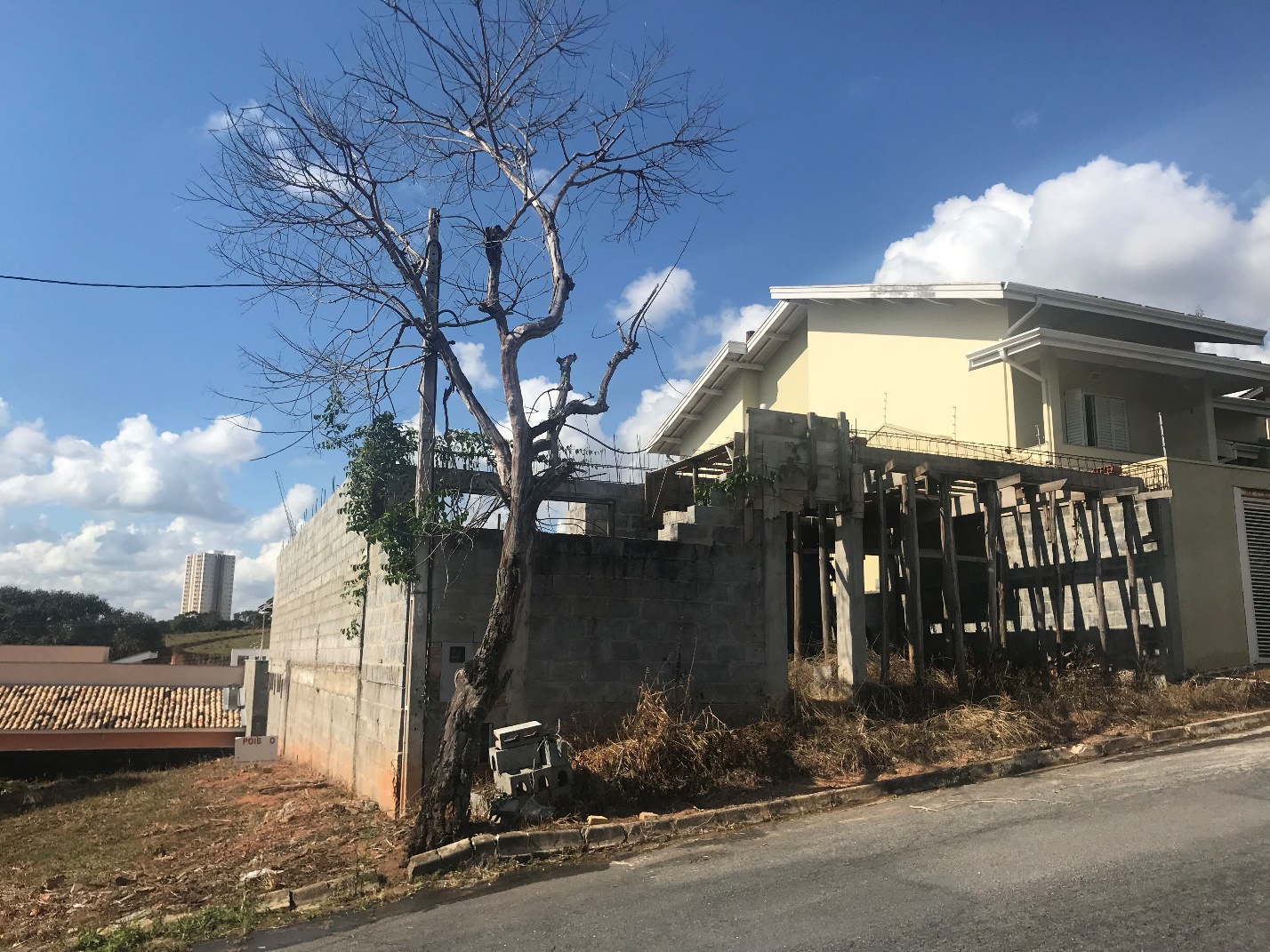 